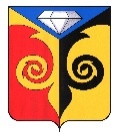 СОВЕТ ДЕПУТАТОВКУСИНСКОГО ГОРОДСКОГО ПОСЕЛЕНИЯЧелябинской областиР Е Ш Е Н И Е от 24.02.2022 г. № 09г. КусаО передаче полномочийпо решению вопросов местного значения В соответствии с Бюджетным кодексом РФ, Федеральным законом от 06.10.2003 года № 131-ФЗ «Об общих принципах организации местного самоуправления в Российской Федерации», Уставом Кусинского городского поселения, Совет депутатов Кусинского городского поселения   РЕШАЕТ: 1. Утвердить соглашение о передачи части полномочий по решению вопроса местного значения в сфере формирование архивных фондов поселения Кусинским городским поселением в Кусинский муниципальный район согласно приложению.2. Передачу полномочий осуществлять за счет межбюджетных трансфертов, перечисляемых из бюджета Кусинского городского поселения в бюджет Кусинского муниципального района.3. Определить срок передачи полномочий на 1 год – с 1 января 2022 года по 31 декабря 2022 года.4.  Настоящее решение вступает в силу с 1 января 2022 года. Председатель   Совета депутатовКусинского городского поселения	          	                                         О.С. ЧаринаПриложение № 1к решению Совета депутатов Кусинского городского поселения от 24.02.2022 г № 09СОГЛАШЕНИЕо передаче (приеме) осуществления части полномочий по решению вопросов местного значения (формирование архивных фондов)г. Куса                                                                                                                                   «____» ______  2022  годаМуниципальное образование «Кусинское городское поселение», именуемое в дальнейшем «Городское поселение», в лице Главы Кусинского городского поселения Чистякова Алексея Викторовича, действующего на основании Устава Кусинского городского поселения, с одной стороны, и муниципальное образование «Кусинский муниципальный район», именуемое в дальнейшем «Муниципальный район», в лице Главы Кусинского муниципального района Лысякова Юрия Алексеевича,  действующего на основании Устава Кусинского муниципального района, с другой стороны, руководствуясь п. 4 ст. 15 Федерального закона от 06.10.2003г. № 131 – ФЗ «Об общих принципах организации местного самоуправления в Российской Федерации» заключили настоящее Соглашение о нижеследующем: Предмет соглашения1.1. «Городское поселение» передаёт, а «Муниципальный район» принимает на условиях и в порядке, указанном в настоящем соглашении, осуществление части полномочий «Городского поселения» по решению вопросов местного значения - формирование архивных фондов поселения, предусмотренных Федеральным законом от 22 октября 2004 года N 125-ФЗ "Об архивном деле в РФ», Законом Челябинской области от 07 октября 2005 года № 405- ЗО «Об архивном деле в Челябинской области», положением об организации архивного дела на территории Кусинского муниципального района, утвержденного решением Собрания депутатов Кусинского муниципального района № 114 от 21 ноября 2017 года, в соответствии с п.п. 17, п. 1, ст. 14 Федерального закона от 6 октября 2003 года N 131-ФЗ "Об общих принципах организации местного самоуправления в Российской Федерации" относящихся к вопросам местного значения городского поселения.	    1.2.  Полномочия осуществляются «Муниципальным районом» от имени и в интересах «Городского поселения», в соответствии с законодательством Российской Федерации и Челябинской области, Уставами, нормативными правовыми актами: Кусинского муниципального района, Кусинского городского поселения, настоящим соглашением.1.3.	Осуществление «Муниципальным районом» части полномочий «Городского поселения» производится за счёт межбюджетных трансфертов, предоставляемых из бюджета «Городского поселения» в бюджет «Муниципального района» в соответствии с Бюджетным кодексом Российской Федерации и в порядке, определяемом настоящим соглашением.2.	Передача части полномочий2.1. В целях реализации пункта 1 настоящего соглашения «Муниципальный район» принимает на себя осуществление следующей части полномочий «Городского поселения» по решению  вопроса местного значения, а именно комплекс работ по приёмке, проведению экспертизы ценности, упорядочению, хранению документов образующихся в процессе деятельности органов местного самоуправления Кусинского городского поселения (Совет депутатов Кусинского городского поселения, администрация Кусинского городского поселения).3.	Права и обязанности Сторон3.1. «Городское поселение» имеет право:3.1.1. Осуществлять контроль за исполнением «Муниципальным районом» полномочий, а также за целевым использованием предоставленных межбюджетных трансфертов;3.1.2. Получать от «Муниципального района» информацию об использовании межбюджетных трансфертов, а также информацию о ходе исполнения «Муниципальным районом» переданных полномочий;3.1.3. Требовать возврата суммы перечисленных межбюджетных трансфертов в случае их нецелевого использования «Муниципальным районом» и/или неисполнения « Муниципальным районом» переданных полномочий.3.2. « Городское поселение» обязуется:3.2.1. Обеспечить передачу в бюджет «Муниципального района» в порядке, установленном разделом 5 настоящего соглашения, межбюджетных трансфертов на осуществление переданных полномочий;3.2.4. Предоставлять «Муниципальному району» документацию и информацию, необходимую для осуществления переданных полномочий.3.3. «Муниципальный район» имеет право:3.3.1. На финансовое обеспечение переданных полномочий за счёт межбюджетных трансфертов, предоставляемых из бюджета «Городского поселения» в размере и порядке согласно условиям раздела 5 настоящего соглашения;3.3.2. Запрашивать у «Городского поселения» информацию, необходимую для осуществления переданных полномочий.3.4. « Муниципальный район» обязуется:3.4.1. Осуществлять переданные полномочия в соответствии с требованиями действующего законодательства;3.4.2. Использовать финансовые средства, полученные на осуществление полномочия « Городского поселения», на цели, предусмотренные настоящим соглашением;3.4.3. Представлять «Городскому поселению» отчет об использовании межбюджетных трансфертов, переданных на осуществление полномочий раз в квартал: до 05  апреля текущего года за первый квартал, до 05 июля текущего года за второй квартал, до 05 октября текущего года за третий квартал, до 31 декабря текущего года за четвертый квартал, а так же информацию о ходе исполнения «Муниципальным районом» переданных полномочий по соответствующим запросам «Городского поселения». Отчет предоставлять в виде таблицы с указанием: даты и фактического времени отработанной смены, описанием проведенного комплекса работ (мероприятий) указанных в п. 2.1. настоящего Соглашения, подписью с расшифровкой подписи исполнителя, подписью с расшифровкой подписи ответственного лица отвечающего за работу специалиста.4. Основания и порядок изменения и досрочного прекращения действия соглашения4.1. Изменение условий настоящего соглашения допускается по соглашению сторон. Вносимые изменения рассматриваются сторонами в десятидневный срок и оформляются дополнительными соглашениями, являющимися неотъемлемой частью настоящего соглашения.4.2. За неисполнение или ненадлежащее исполнение обязательств по соглашению любой из сторон, другая сторона вправе требовать досрочного прекращения действия соглашения. Досрочное прекращение действия настоящего соглашения возможно лишь по обоюдному соглашению сторон или в судебном порядке.4.3. При досрочном расторжении настоящего соглашения «Муниципальный район» возвращает сумму межбюджетных трансфертов за период, когда полномочия не исполнялись, в бюджет «Городского поселения».5.	Порядок определения ежегодного объёма межбюджетных трансфертов,
необходимых для осуществления передаваемых полномочий5.1.	Размер межбюджетных трансфертов, необходимых для осуществления передаваемых полномочий, указанных в пункте 1 настоящего соглашения, и предоставляемых из бюджета «Городского поселения» в бюджет «Муниципального района», перечисляются «Городским поселением» ежемесячно в размере  одной двенадцатой части объёма ассигнований, в срок до 10 числа текущего месяца в бюджет «Муниципального района» и определяется по следующей формуле:Н = ФОТ*92,9, где: Н – ежегодный объём межбюджетных трансфертов;ФОТ – заработная плата 1 ставки  специалиста (26040руб/22=1184руб.стоимость одной смены), включая начисления на оплату труда страховых взносов во внебюджетные фонды (в системы обязательного пенсионного, медицинского и социального страхования);92,9 – количество рабочих смен в году (7,7 смены в месяц)Н= 1184 *92,9 = 110000рубРасчет ориентировочный, сумма не должна превышать 100000руб.Перечисление межбюджетных трансфертов производится по следующим реквизитам: ИНН ___________ КПП ______________ УФК по ______________ области (Комитет ____________________________________________________________________________) л/сч ______________________, р/сч. ________________________ в отделение ______________________________________, БИК ________________, ОКТМО _________________, код администратора доходов местного бюджета ______,6. Финансовые санкции за неисполнение соглашения6.1.	В случае нарушения «Городским поселением» срока перечисления межбюджетных трансфертов, установленного настоящим соглашением, «Городскому поселению» начисляются пени в размере 0,01 % за каждый день просрочки исполнения обязательства по перечислению межбюджетных трансфертов.6.2.	Межбюджетные трансферты, полученные из бюджета «Городского поселения» и использованные не в целях реализации настоящего соглашения, подлежат возврату из бюджета «Муниципального района» в бюджет «Городского поселения» в срок не позднее двух месяцев с момента установления «Городским поселением» или соответствующими контролирующими органами факта нецелевого использования предоставленных межбюджетных трансфертов.6.3. В случае неисполнения (ненадлежащего исполнения) «Муниципальным районом» своих обязательств по настоящему соглашению, «Муниципальный район» несёт ответственность в соответствии с действующим законодательством.7.	Срок действия соглашения7.1. Настоящее соглашение вступает в силу после его официального опубликования, распространяет свое действие на правоотношения, возникшие с 01.02.2022г.,   действует по 31 декабря 2022 года.8. Заключительные положения8.1. Настоящее соглашение составлено в двух экземплярах, имеющих равную юридическую силу, по одному экземпляру для каждой из Сторон.		9. Юридические адреса и подписи  сторон